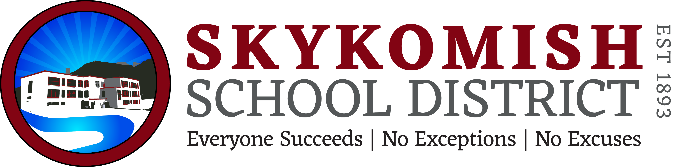 October 14, 2020 6:30 p.m.REGULAR BOARD MEETING105 6th Street N. SkykomishJoin Zoom Meetinghttps://us02web.zoom.us/j/85795478127?pwd=a2w4eUlkYjhlN0FKSTgyYXdQUTJzZz09Meeting ID: 857 9547 8127Passcode: 914027SCHOOL BOARD MEETING AGENDARegular Meeting CALL TO ORDER:Pledge of AllegianceROLL CALL:  Mr. Robinson-Chair, Mr. Brown Vice Chair, Mrs. Bryden, Mr.  William Mitchell, & ASB Student Rep—Rebekah JayCHANGES IN AGENDA:									Discussion/ActionCOMMUNICATIONS, CORRESPONDENCE, REPORTSFinancial Reports (C. Daniels). Financial Reports. Final 2019-20 S-275 submitted. Budget Status for YE 2019-20.Staff Reports:    Superintendent Report and Recognitions:Board President Report:  John RobinsonLegislative Representative Report – Blaine BrownStudent Representative Report:  Rebekah JayAssociation Report:  Ann WalkerPUBLIC COMMENTS:  The public is invited to attend Board meetings and will be given limited time during the open forum to voice opinions or concerns, except that all public or Board criticism of personnel of the District shall be heard only in executive session with the employee against whom the complaint is lodged present.  (A written request to speak with the board in executive session must be received by the Superintendent five (5) business days prior to the Board meeting).  No Board action may be taken under public comments.AGENDA ITEMS:Old Business:New Business:Approve 2020-2021 Emergency Planning and Procedures Guide 				Discussion/ActionApprove 1st Reading of Gender-Inclusive Schools Policy and Procedure 3211 		Discussion/ActionPosted:	October 12, 2020Thomas Jay, Secretary to the Board